My Favorite Things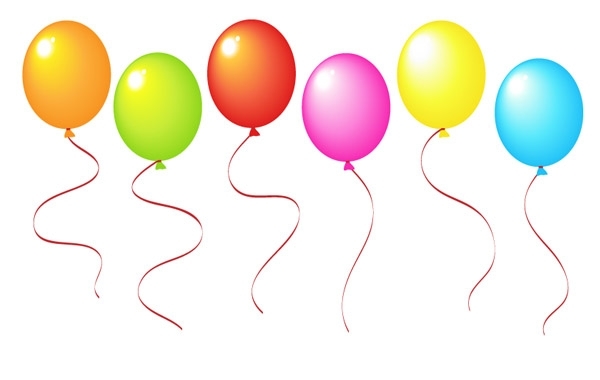  If you could have anything for your classroom, what would it be?From what top three places would you enjoy a gift card?Please return to kimkazee.mcms@gmail.comThank you for your assistance!!This will help the PTSA and Parents identify your “FAVORITES” forTeacher Appreciation week, holidays, and anytime a parent wants to get you a special gift…..NameThania MolinaPosition at MCMSNurseMonogram (Initials)TJMFavorite MagazineGood HousekeepingFavorite ColorBlueFavorite BeverageCoffee, hot teaDo you drink coffee?YesIf yes, favorite K-cup brandNo preferenceFavorite Scent (Soap or Candle)Vanilla Favorite Sports TeamNY GiantsDo you have any allergies that we should consider?No Water coolerFirst ChoiceStarbucksSecond ChoiceTargetThird ChoiceWalmart